Dear Year 1 Parents,I hope that everything is going well and that you are not finding the home learning too stressful. The school is currently in the process of setting up Google Classroom for each child. You will be provided with a username and password with which to log in. The class code for Year 1 is     y755nfv .     This platform will allow me to share resources for you to use with your child/children. It will also allow us to communicate so that you can raise any questions you may have. At the start of each week, I will provide a suggested timetable for you to follow with your child. This will include activities each day for English. We will continue to work through White Rose for maths following their daily lessons, although I will provide some additional resources. Finally, there will also be some work in our topic (which moving into next term will change). If you need books and writing materials these can be collected from the front office at the school. All the best, James FogartyTimetable for Year 1     Week Beginning 30th March 2020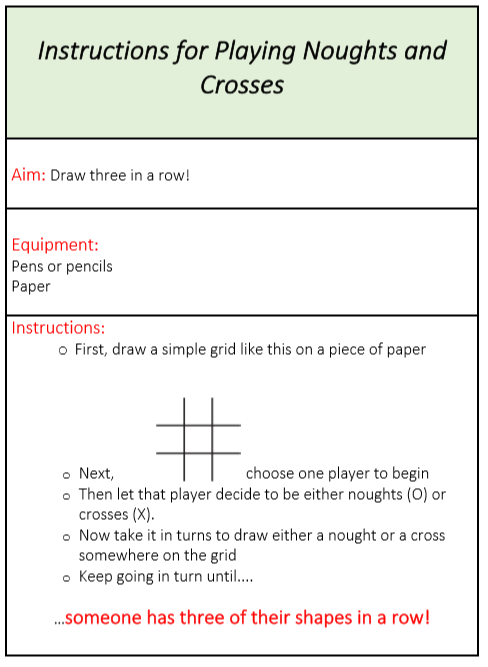 MondayTuesdayWednesdayThursdayFridayDaily PE - Join Joe Wicks, The Body Coach, for 30 minutes of child friendly, daily exercise.Bring a football to the park.Take a walk/cycle/scootDaily PE - Join Joe Wicks, The Body Coach, for 30 minutes of child friendly, daily exercise.Bring a football to the park.Take a walk/cycle/scootDaily PE - Join Joe Wicks, The Body Coach, for 30 minutes of child friendly, daily exercise.Bring a football to the park.Take a walk/cycle/scootDaily PE - Join Joe Wicks, The Body Coach, for 30 minutes of child friendly, daily exercise.Bring a football to the park.Take a walk/cycle/scootDaily PE - Join Joe Wicks, The Body Coach, for 30 minutes of child friendly, daily exercise.Bring a football to the park.Take a walk/cycle/scootBreakBreakBreakBreakBreakMathsWhite Rose math lesson. Lesson 1 - Step 6 - Compare capacityWhat containers can you find in your household? Can you order these in terms of height? Then width? Finally, make predictions about their capacity. How could you test your predictions? (Pour water from one to the other, does it overflow). MathsWhite Rose math lesson.Lesson 2 - Step 1 - Count in 10sEncourage your child to try and write the multiplication sentence for the pictures. E.g. 3 x 10 = 30. Say a tens amount e.g. 40. What is ten more? What is ten less? Make this harder What is 10 less than 35.Google a “100 square” for support. MathsWhite Rose math lesson.Lesson 3 - Step 2 - Make equal groupsMake equal groups with household things. Say “make me 3 equal groups of 5”. Ask: what is that altogether?Encourage your child to try and write the multiplication sentence for the pictures. E.g. 3 x 10 = 30. You can deepen your understanding of this topic by writing a multiplication sentence and asking your child to make the equal groups for that sentence. MathsWhite Rose math lesson.Lesson 4 - Step 3 - Add equal groupsBefore doing this topic look at a hundred square. Count up in 2s, 5s, and 10s. MathsWhite Rose math lesson.Lesson 5 - Step 4 - Make arraysThe previous lessons all cover topics that we have already gone over in school at some point in the year. We didn’t get to arrays before we broke up. Concentrate on the language of columns and rows. Make sure your child is secure with this terminology. Try an make an array with your child. If it is too tricky then you make the array and ask your child to describe it to you.BreakBreakBreakBreakBreakListen to your child read a story. Choose a book from oxford owl (see home learning websites) or a book you have at home. If the book is at the correct level for your child, they should be reading 95% (19 out of 20) of the words correctly without help. Listen to your child read a story. Choose a book from oxford owl (see home learning websites) or a book you have at home. They should also be able to answer some questions about the story and explain what has happened so far and make a fair prediction about what might happen next.Listen to your child read a story. Choose a book from oxford owl (see home learning websites) or a book you have at home. Listen to your child read a story. Choose a book from oxford owl (see home learning websites) or a book you have at home. Listen to your child read a story. Choose a book from oxford owl (see home learning websites) or a book you have at home. EnglishRead the story Dear Postman written by Ruth Merttens (can be googled) (Will also be put on our google classroom). Write a letter asking the postman to bring you something a bit strange!EnglishRead and enjoy the story, Boris and Sid Are Bad by Ruth Merttens(Can be googled, will be on google classrooms)Write speech bubbles for Boris and Sid. What might they be saying in each picture? E.g. Go away Boris.     Do not tip that mud on me!EnglishRead the Instructions for Playing Noughts and Crosses. (Find Below, will also be on google classrooms).  Were the instructions easy to understand? Why? Or why not?  Follow the instructions and play a few games of noughts and crosses.Write your own instructions for brushing your teeth in the same style. Include an aim, equipment, a title, and use words like now next, then, finally. EnglishRead The Owl and the moon Story by Ruth Mertten (Cannot be google, but will be put on google classroom).Write full sentences to record all the facts you know about night time.  Remember to use capital letters, full stops and good word spaces for all your sentences. Read out loud the facts you have written.  Give your child hints to get them going. Hintsstars        moon        dark        sleep       quiet   animals         owls          miceEnglishWatch the short video clip at https://www.bbc.co.uk/bitesize/clips/zsshfg8. Which animal did you like the most? Why? Try spelling the word ‘nocturnal’ on a piece of paper. Use a “look cover write check” strategy to help you get the spelling right.Make a list. Give your list a title ‘Nocturnal Animals’ (Or something else)List all the nocturnal animals that were mentioned in the video. How many words can you make with the letters N O C T U R N A L.  (allow nonsense words, but you need to be able to read them, e.g. NOC is ok. TNLR is not so good)BreakBreakBreakBreakBreakDraw another page for the Dear postman story. Draw and label an animal and what they might have asked for. Describe a time when you and a friend/sibling had an argument and what you did to make friends again. Remind your child to plan their sentences by saying them out loud before they start writing.Follow a recipe’s instructions to make something yummy in the kitchen.Take a walk from your house. Draw a map of the local area. Draw a picture of one of the nocturnal animals we learned about.  Art for kids hub on YouTube is always good for drawing videos. Art for kids hub on YouTube is always good for drawing videos. Art for kids hub on YouTube is always good for drawing videos. Art for kids hub on YouTube is always good for drawing videos. Art for kids hub on YouTube is always good for drawing videos. 